 О вынесении на публичное слушание проекта внесения  изменений  в Правила землепользования и застройки Чепкас-Никольского сельского  поселения  Шемуршинского района Чувашской Республики
             В соответствии с  Федеральным законом от 6 октября 2003 г. № 131-ФЗ «Об общих принципах организации местного самоуправления в Российской Федерации», Уставом Чепкас-Никольского сельского поселения Шемуршинского района Чувашской Республикип о с т а н о в л я ю:            1. Вынести на публичное слушание – массовое обсуждение населением Чепкас-Никольского сельского поселения Шемуршинского района Чувашской Республики проекта внесения изменений в   Правила землепользования и застройки Чепкас-Никольскогосельского поселения  Шемуршинского района Чувашской Республики.             2. Назначить публичные слушания по проекту внесения изменений в  Правила землепользования и застройки Чепкас-Никольского сельского поселения  Шемуршинского района Чувашской Республики» на 14 часов 22 сентября 2017 года в здании администрации Чепкас-Никольского сельского поселения.            3. Предложения и замечания по проекту внесения изменений в  Правила землепользования и застройки Чепкас-Никольского сельского поселения  Шемуршинского района Чувашской Республики»  направлять в администрацию Чепкас-Никольского сельского поселения по адресу: 429173, Чувашская Республика, Шемуршинский  район, с.Чепкас-Никольское, ул. Чапаева, дом №24.            4. Настоящее постановление опубликовать в периодическом печатном издании «Вести Чепкас-Никольского сельского поселения».Глава Чепкас-Никольского сельского поселенияШемуршинского района Чувашской Республики                                       Л.Н. ПетроваПРОЕКТО внесении изменений в решение Собрания депутатов Чепкас-Никольского сельского поселения  от  26 декабря  2016 г. № 1«Об утверждении  Правил землепользования и застройки  Чепкас-Никольского сельского поселения    Шемуршинского района Чувашской Республики»
 Собрание депутатов Чепкас-Никольского сельского поселения решило:          Внести в решение Собрания депутатов Чепкас-Никольского сельского поселения от   26   декабря 2016года   №1  «Об утверждении  Правил землепользования и застройки  Чепкас-Никольского сельского поселения    Шемуршинского района Чувашской   Республики»  следующие изменения:  1. Статью 39    изложить в следующей редакции:«Статья 39. Градостроительный регламент зоны застройки индивидуальными жилыми домами (Ж-1)Виды разрешенного использования земельных участков и объектов капитального строительства, предельные размеры земельных участков и параметры разрешенного строительства, реконструкции объектов капитального строительства:Примечания:1. Виды разрешенного использования земельного участка установлены в соответствии с Классификатором видов разрешенного использования земельных участков, утвержденным уполномоченным федеральным органом исполнительной власти.2. Нормы предоставления земельных участков гражданам в собственность (за плату или бесплатно), в аренду из земель, находящихся в государственной или муниципальной собственности для индивидуального строительства, личного подсобного хозяйства, дачного строительства, садоводства, огородничества, устанавливаются Законом Чувашской Республики и решением  Собрания депутатов Чепкас-Никольского сельского поселения.3. Минимальная ширина земельного участка для  индивидуального жилищного строительства, ведения личного подсобного хозяйства по уличному фронту не менее – 18 метров.4. Требования к ограждениям земельных участков индивидуальных жилых домов:	а) максимальная высота ограждений – 2 метра;	б) ограждение в виде декоративного озеленения – 1,2 м;5. Высота гаражей – не более 5 метров.6. Использование земельных участков и объектов капитального строительства в границах водоохранных зон и прибрежных защитных полос осуществлять в соответствии с требованиями статьи 65 Водного кодекса Российской Федерации.7. Выдача разрешения на отклонение от предельных параметров разрешенного строительства, реконструкции объектов индивидуального жилищного строительства, ведения личного подсобного хозяйства, в части отступа от границ соседних земельных участков допускается в случаях, если ширина земельного участка для  индивидуального жилищного строительства, ведения личного подсобного хозяйства по уличному фронту менее – 18 метров.8. В условиях сложившейся индивидуальной застройки, при реконструкции индивидуального жилого дома (не более трех этажей) допускается сохранение существующего отступа от границ соседнего земельного участка без увеличения площади застройки жилого дома.9. Участки дошкольных образовательных учреждений не должны примыкать непосредственно к магистральным улицам.                                           ВЕСТИ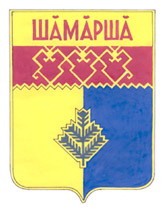     Чепкас-Никольского        сельского поселения  Газета органов местного самоуправления  Чепкас -  Никольского сельского поселенияИздается с 2 апреля .ЧЁВАШ РЕСПУБЛИКИШЁМЁРШЁ РАЙОН, 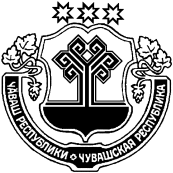 ЧУВАШСКАЯ РЕСПУБЛИКА ШЕМУРШИНСКИЙ РАЙОН  АНАТ ЧАТКАСЯЛ ПОСЕЛЕНИЙ,Н ПУ+ЛЁХ, ЙЫШЁНУ 21      08      2017   №2/1Анат Чаткас ял.ГЛАВА ЧЕПКАС-НИКОЛЬСКОГО СЕЛЬСКОГО ПОСЕЛЕНИЯ ПОСТАНОВЛЕНИЕ21       08     2017    №2/1 село Чепкас-Никольское№п/пКод (числовое обозначение) в соответствии с КлассификаторомВид разрешенного использования земельного участка (в соответствии с Классификатором видов разрешенного использования земельных участков утвержденным уполномоченным федеральным органом исполнительной власти)Параметры разрешенного строительства, реконструкции объектов капстроительстваПараметры разрешенного строительства, реконструкции объектов капстроительстваПараметры разрешенного строительства, реконструкции объектов капстроительстваПараметры разрешенного строительства, реконструкции объектов капстроительства№п/пКод (числовое обозначение) в соответствии с КлассификаторомВид разрешенного использования земельного участка (в соответствии с Классификатором видов разрешенного использования земельных участков утвержденным уполномоченным федеральным органом исполнительной власти)Предельная этажность зданий, строений, сооружений, этажПредельные размеры земельных участков (мин.-макс.), гаМаксимальный процент застройки, %Минимальные отступы от границ земельного участка123445667Основные виды и параметры разрешенного использования земельных участков и объектов капитального строительстваОсновные виды и параметры разрешенного использования земельных участков и объектов капитального строительстваОсновные виды и параметры разрешенного использования земельных участков и объектов капитального строительстваОсновные виды и параметры разрешенного использования земельных участков и объектов капитального строительстваОсновные виды и параметры разрешенного использования земельных участков и объектов капитального строительстваОсновные виды и параметры разрешенного использования земельных участков и объектов капитального строительстваОсновные виды и параметры разрешенного использования земельных участков и объектов капитального строительстваОсновные виды и параметры разрешенного использования земельных участков и объектов капитального строительстваОсновные виды и параметры разрешенного использования земельных участков и объектов капитального строительства12.1Для индивидуального жилищного строительства330,04 -0,150,04 -0,1550322.1.1Малоэтажная многоквартирная жилая застройка44мин.0,05мин.0,0550332.2Для ведения личного подсобного хозяйства330,05-1,0 0,05-1,0 30342.3Блокированная жилая застройка33мин.0,03 мин.0,03 40353.2Социальное обслуживание22мин. 0,10мин. 0,1060363.3Бытовое обслуживание22мин.0,05мин.0,0575373.4.1Амбулаторно-поликлиническое обслуживание22мин.0,03 мин.0,03 60383.5.1Дошкольное, начальное и среднее общее образование22мин.0,1мин.0,130393.6Культурное развитие22мин.0,1мин.0,1703103.8Общественное управление22мин. 0,12мин. 0,12603113.10.1Амбулаторное ветеринарное обслуживание22мин.0,35мин.0,35603124.5Банковская и страховая деятельность22мин.0,15мин.0,15603135.1Спорт22мин. 0,3мин. 0,38031413.1Ведение огородничестваВедение огородничества00,02- 0,250,02- 0,2500154.4МагазиныМагазины2мин.0,005мин.0,005Условно разрешенные виды и параметры использования земельных участков и объектов капитального строительстваУсловно разрешенные виды и параметры использования земельных участков и объектов капитального строительстваУсловно разрешенные виды и параметры использования земельных участков и объектов капитального строительстваУсловно разрешенные виды и параметры использования земельных участков и объектов капитального строительстваУсловно разрешенные виды и параметры использования земельных участков и объектов капитального строительстваУсловно разрешенные виды и параметры использования земельных участков и объектов капитального строительстваУсловно разрешенные виды и параметры использования земельных участков и объектов капитального строительстваУсловно разрешенные виды и параметры использования земельных участков и объектов капитального строительстваУсловно разрешенные виды и параметры использования земельных участков и объектов капитального строительства162.7.1Объекты гаражного назначения11мин.0,00180801173.4.2Стационарное медицинское обслуживание22мин. 0,0560603184.3Рынки22мин. 0,180803194.9.1Объекты придорожного сервиса22мин.0,006808012011.1Общее пользование водными объектами00мин.0,06000Вспомогательные виды и параметры использования земельных участков и объектов капитального строительстваВспомогательные виды и параметры использования земельных участков и объектов капитального строительстваВспомогательные виды и параметры использования земельных участков и объектов капитального строительстваВспомогательные виды и параметры использования земельных участков и объектов капитального строительстваВспомогательные виды и параметры использования земельных участков и объектов капитального строительстваВспомогательные виды и параметры использования земельных участков и объектов капитального строительстваВспомогательные виды и параметры использования земельных участков и объектов капитального строительстваВспомогательные виды и параметры использования земельных участков и объектов капитального строительстваВспомогательные виды и параметры использования земельных участков и объектов капитального строительства213.1Коммунальное обслуживание11мин.0,00680801222.7Обслуживание застройки жилой (объекты с видами  разрешенного использования  с кодами 3.1, 3.2, 3.3, 3.4, 3.4.1, 3.5.1, 3.6, 3.7, 3.10.1, 4.1, 4.3,  4.6, 4.7, 4.9)44мин. 0,00160601Учредитель: администрация Чепкас-Никольского сельского поселения Шемуршинского района  Чувашской РеспубликиАдрес:429173, Чувашская Республика,с.Чепкас-Никольское,ул.Чапаева, д.24Электронная версия на сайте администрации Чепкас-Никольского сельского поселения: htt://qov.cap.ru/main.asp govid=504Главный редактор   М.Н. Мартынова Распространяется на территории Чепкас -Никольского сельского поселения.БЕСПЛАТНО.Тираж 50  экз.